                                                                                                      проект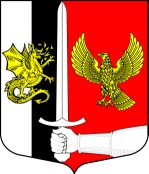 СОВЕТ ДЕПУТАТОВ МУНИЦИПАЛЬНОГО ОБРАЗОВАНИЯЧЕРНОВСКОЕ СЕЛЬСКОЕ  ПОСЕЛЕНИЕСЛАНЦЕВСКОГО МУНИЦИПАЛЬНОГО РАЙОНАЛЕНИНГРАДСКОЙ ОБЛАСТИРЕШЕНИЕОб установлении платы за содержание жилого  помещения для нанимателей жилых помещений по договорам социального найма и договорам найма жилых помещений муниципального жилищного фонда и размер платы за содержание жилого помещения для собственников жилых помещений, которые не приняли решение о выборе способа управления многоквартирным домомВ соответствии с Жилищным кодексом Российской Федерации с п.11.1 Постановления Правительства Российской Федерации от 13.08.2006г. № 491 «Об утверждении Правил содержания общего имущества в многоквартирном доме и Правил изменения размера платы за содержание и ремонт жилого помещения в случае оказания услуг и выполнения работ по управлению, содержанию и ремонту общего имущества в многоквартирном доме ненадлежащего качества и (или) с перерывами, превышающими установленную продолжительность коммунальных услуг собственникам и пользователям помещений в многоквартирных домах и жилых домах», постановлением Правительства Российской Федерации от 06.05.2011 № 354 «О предоставлении коммунальных услуг собственникам и пользователям помещений в многоквартирных домах и жилых домов», совет депутатов муниципального образования Черновское сельское поселение Сланцевского муниципального района Ленинградской области РЕШИЛ:1.  Установить с 01.06.2018г. плату за содержание жилого помещения для нанимателей жилых помещений по договорам социального найма и договорам найма жилых помещений муниципального жилищного фонда и размер платы за содержание жилого помещения для собственников жилых помещений, которые не приняли решение о выборе способа управления многоквартирным домом согласно приложению.	2.  Настоящее решение подлежит размещению в приложении к газете«Знамя труда» и на официальном сайте муниципального образования Черновское сельское поселение.  3. Контроль за исполнением решения возложить на постоянную комиссию совета депутатов по бюджету, налогам и тарифам.Глава муниципального образования                                        М.А. Филиппова               ПриложениеУТВЕРЖДЕНО решением Совета депутатов Черновского сельского поселения от ___ 2018 № ___Плата за содержание жилого помещения для нанимателей жилых помещений по договорам социального найма и договорам найма жилых помещений муниципального жилищного фонда и размер платы за содержание жилого помещения для собственников жилых помещений, которые не приняли решение о выборе способа управления многоквартирным домом ____2018г.                                    № ___Наименование услугРазмер платы за 1 кв.метр общей площади жилого помещения в месяц, руб. (с учетом НДС) с 01.06.2018г.Содержание и ремонт жилого помещения, в том числе:1. Плата за услуги и работы по управлению многоквартирным домом0,65   2. Осмотр общего имущества0,523.      3. Обеспечение готовности внутридомовых инженерных систем электроснабжения и электрического оборудования, входящих в состав общего имущества, к предоставлению коммунальной услуги электроснабжения0,494.       4. Поддержание помещений, входящих в состав общего имущества, в состоянии, обеспечивающем установленные законодательством РФ температуру и влажность в таких помещениях0,095.        5. Меры пожарной безопасности0,126.        6. Содержание и уход за элементами озеленения и благоустройства0,207.        7. Затраты на текущий ремонт общего имущества5,088.        8. Подготовка к сезонной эксплуатации; содержание общего имущества и элементов благоустройства4,0511       9.  Эксплуатация коллективных (общедомовых) приборов учета электрической энергии0,0512       10. Эксплуатация коллективных (общедомовых) приборов учета холодной воды0,12Всего11,37Сбор и вывоз твердых бытовых отходов2,02Содержание придомовой территории0,95